dags för biokväll på kontoret!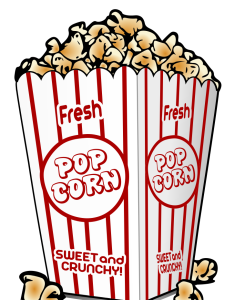 torsdagen den 15 februari bjuder vi in till bio på kontoret. det kommer att visas en film som passar barn och ungdomar samt en för vuxna!vi bjuder på pizza och popcorn!när: 15 februari kl 17,30var: Kontoret vendevägen 85a danderyd, stockholmAnmälan senast 9 februari till:petra@nordstromassistans.se